Housing – or Homes?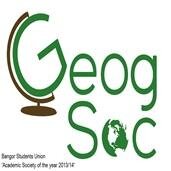 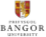 An Introduction to Co-Housing, as it could be applied to Gwynedd – by Frances Voelcker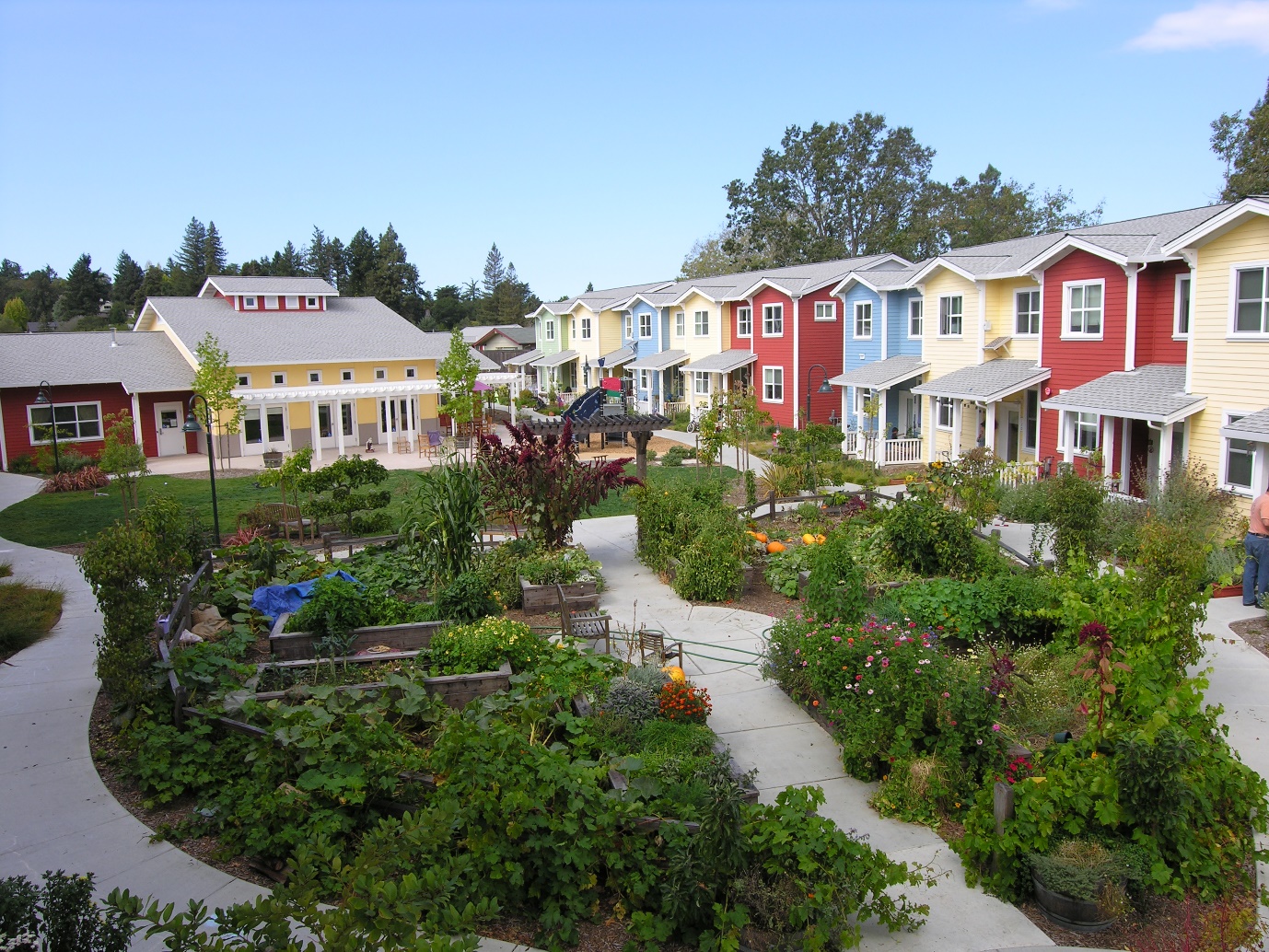 21st November, 6 pm in the Thoday Building, Room G23, Bangor University, Gwynedd. 